IDENTIFIKAČNÍ LIST NEVÝZKUMNÉ POTŘEBY (NVP)Rok řešení: , zadavatel: , číslo NVP v tomto roce: Část II. b) – vyplní řešitel (VÚBP nebo VÚPSV)INFORMACE O NVPINFORMACE O NVPINFORMACE O NVPINFORMACE O NVPINFORMACE O NVPNázev NVPNázev řešiteleDoba řešení 
(max. 12 měsíců 
v 1 kalendářním roce)	–		–		–		–	Harmonogram 
a plán aktivit NVPŘEŠITELSKÝ TÝMŘEŠITELSKÝ TÝMŘEŠITELSKÝ TÝMŘEŠITELSKÝ TÝMŘEŠITELSKÝ TÝMVedoucí řešitelVedoucí řešitelVedoucí řešitelVedoucí řešitelVedoucí řešitelOstatní řešitelé Ostatní řešitelé Ostatní řešitelé Ostatní řešitelé Ostatní řešitelé VÝSTUPY A IMPLEMENTACEVÝSTUPY A IMPLEMENTACEVÝSTUPY A IMPLEMENTACEVÝSTUPY A IMPLEMENTACEVÝSTUPY A IMPLEMENTACEFINANČNÍ PLÁNFINANČNÍ PLÁNFINANČNÍ PLÁNFINANČNÍ PLÁNFINANČNÍ PLÁNPlánovaná struktura rozpočtu NVP [Kč]Specifikace nákupu služebPriorita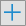 